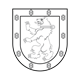 TELŠIŲ REGIONO PLĖTROS TARYBA SPRENDIMASDĖL TELŠIŲ REGIONO PLĖTROS TARYBOS 2023 M. KOVO 10 D. SPRENDIMO NR. K/S-5 „DĖL 2022–2030 M. TELŠIŲ REGIONO PLĖTROS PLANO PATVIRTINIMO“ PAKEITIMO2024 m. kovo 14 d. Nr. K/S-7TelšiaiVadovaudamasi Lietuvos Respublikos regioninės plėtros įstatymo 12 straipsnio 3 dalies 
1 punktu, 23 straipsnio 1 dalies 1 punktu ir 3 dalimi, Strateginio valdymo metodikos, patvirtintos Lietuvos Respublikos Vyriausybės 2021 m. balandžio 28 d. nutarimu Nr. 292 „Dėl Lietuvos Respublikos strateginio valdymo metodikos patvirtinimo“ 129 punktu, Telšių regiono plėtros tarybos kolegija  nusprendžia: Pakeisti 2022–2030 m. Telšių regiono plėtros planą, patvirtintą Telšių regiono plėtros tarybos 2023 m. kovo 10 d. sprendimu Nr. K/S-5 „Dėl 2022–2030 m. Telšių regiono plėtros plano patvirtinimo“ ir išdėstyti jį nauja redakcija (pridedama).Kolegijos primininkas		Tomas Katkus	